Formblatt ProjektskizzeZusammenhalt Gestalt verleihen – Ausschreibung Künstlerische InterventionBewerberInAnsprechpartnerInInkl. E-Mailadresse und TelefonnummerKurzbeschreibung des Projekts 
Bitte max. eine halbe DIN A4-SeiteZiel/Idee/Kontext (optional)Geplanter UmsetzungszeitraumProjektbeteiligte Akteure Name und InstitutionKostenplanAngabe und Erläuterung der Gesamtkosten Angabe KofinanzierungBeabsichtigen Sie eine Parallelförderung oder Kofinanzierung für das Projekt? Wenn ja, welche?Zustimmung und UnterschriftDurch die Einreichung dieser Bewerbung bestätige ich, dass meine Angaben wahr und vollständig sind und ich mit den Teilnahmebedingungen einverstanden bin.Anlagen (optional) Langfassung Projektbeschreibung  Finanzplan Skizzen, Bilder
 Referenzen 
 ….Einreichung bis zum 31. Oktober 2019 an:Soziologisches Forschungsinstitut Göttingen (SOFI) e.V. 
an der Georg-August-Universität
Friedländer Weg 31
37085 GöttingenZusendung bitte per E-Mail an: helena.reingen@sofi.uni-goettingen.de
Ansprechpartnerin: Helena Reingen-Eifler, Tel. 0176.40100173Kooperationspartner: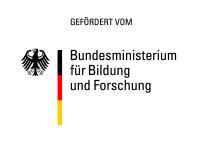 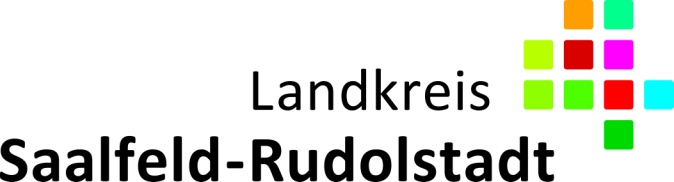 NameStraßePLZ OrtInstitutionTelefonE-Mailggf. GruppenstrukturDatumUnterschrift